GULBENES NOVADA DOMES LĒMUMSGulbenēPar Gulbenes novada pašvaldības sociālās aprūpes centru maksas pakalpojumiemGulbenes novada pašvaldības teritorijā sociālā aprūpe tiek nodrošināta trijos Gulbenes novada pašvaldības sociālās aprūpes centros: "Siltais", "Siltais" struktūrvienībā "Dzērves" un "Jaungulbenes Alejas". 2023.gadā būtiski ir palielinājušās sociālās aprūpes centru uzturēšanas izmaksas, tādēļ Gulbenes novada pašvaldības administrācijas Finanšu nodaļa ir veikusi pārrēķinu Gulbenes novada pašvaldības sociālās aprūpes centru maksas pakalpojumiem, ņemot vērā pašvaldības apstiprinātos sociālās aprūpes centru iepriekšējā saimnieciskajā gada naudas plūsmas uzskaitītos izdevumus, kā arī plānotos 2023.gada pašvaldības budžeta izdevumus.Pamatojoties uz Pašvaldību likuma 4.panta pirmās daļas 9.punktu, viena no pašvaldības autonomajām funkcijām ir nodrošināt iedzīvotājiem atbalstu sociālo problēmu risināšanā, kā arī iespēju saņemt sociālo palīdzību un sociālos pakalpojumus, savukārt Pašvaldību likuma 10.panta pirmās daļas 21.punkts nosaka, ka domes kompetencē ir pieņemt lēmumus citos ārējos normatīvajos aktos paredzētajos gadījumos. Sociālo pakalpojumu un sociālās palīdzības likuma 8.panta pirmā daļa nosaka, ka klienta vai viņa apgādnieka pienākums ir samaksāt par saņemtajiem sociālās aprūpes pakalpojumiem.Pamatojoties uz Gulbenes novada domes 2018.gada 29.marta noteikumu Nr.8 “Gulbenes novada domes, tās iestāžu un struktūrvienību sniegto maksas pakalpojumu izcenojumu aprēķināšanas metodika un apstiprināšanas kārtība” (protokols Nr.4, 46.§) 17.punktu, kurš nosaka, ka maksas pakalpojuma izcenojumu pārskata un izdara grozījumus maksas pakalpojumu cenrādī gadījumā, ja ir būtiski mainījušās (samazinājušās vai palielinājušās par 5%) tiešās vai netiešās izmaksas, kuras veido maksas pakalpojuma izcenojumu, Pievienotās vērtības nodokļa likuma 52.panta pirmās daļas 9.punktu, atklāti balsojot: ar 14 balsīm "Par" (Ainārs Brezinskis, Aivars Circens, Anatolijs Savickis, Andis Caunītis, Atis Jencītis, Daumants Dreiškens, Guna Pūcīte, Guna Švika, Gunārs Ciglis, Intars Liepiņš, Lāsma Gabdulļina, Mudīte Motivāne, Normunds Audzišs, Normunds Mazūrs), "Pret" – nav, "Atturas" – nav, Gulbenes novada dome NOLEMJ:APSTIPRINĀT Gulbenes novada pašvaldības sociālās aprūpes centru maksas pakalpojumu cenrādi (pielikums).UZDOT Gulbenes novada pašvaldības sociālās aprūpes iestāžu vadītājiem informēt klientus un apgādniekus par uzturēšanās pakalpojuma izmaiņām un veikt attiecīgus grozījumus noslēgtajos pakalpojuma līgumos.Lēmums stājas spēkā 2023.gada 1.martā un ar šā lēmuma spēkā stāšanos spēku zaudē Gulbenes novada domes 2022.gada 24.februāra sēdes lēmums “Par personu uzturēšanās un ēdināšanas maksas apstiprināšanu Gulbenes novada sociālās aprūpes iestādēs” (protokols Nr.4; 102.p.).Gulbenes novada domes priekšsēdētājs				A. CaunītisSagatavoja: Agnese ZagorskaPielikums Gulbenes novada domes 2023.gada 23.februāra lēmumam Nr. GND/2023/210Gulbenes novada pašvaldības sociālās aprūpes centru maksas pakalpojumu cenrādisPiezīmes:*Pievienotās vērtības nodokli nepiemēro saskaņā ar Pievienotās vērtības nodokļa likuma 52.panta pirmās daļas 9.punktu.Gulbenes novada domes priekšsēdētājs				A. Caunītis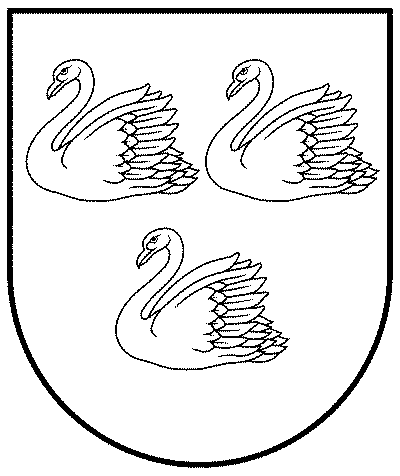 GULBENES NOVADA PAŠVALDĪBAReģ.Nr.90009116327Ābeļu iela 2, Gulbene, Gulbenes nov., LV-4401Tālrunis 64497710, mob.26595362, e-pasts; dome@gulbene.lv, www.gulbene.lv2023.gada 23.februārī                                Nr. GND/2023/210                                (protokols Nr.3; 118.p.)N.p.k.Pakalpojuma veidsMērvienībaCena bez PVN (EUR)PVN (EUR)Cena ar PVN (EUR)1.Personu uzturēšanās Gulbenes novada pašvaldības sociālās aprūpes iestādē, kuras nav deklarējušas savu dzīves vietu Gulbenes novada teritorijā:Personu uzturēšanās Gulbenes novada pašvaldības sociālās aprūpes iestādē, kuras nav deklarējušas savu dzīves vietu Gulbenes novada teritorijā:Personu uzturēšanās Gulbenes novada pašvaldības sociālās aprūpes iestādē, kuras nav deklarējušas savu dzīves vietu Gulbenes novada teritorijā:Personu uzturēšanās Gulbenes novada pašvaldības sociālās aprūpes iestādē, kuras nav deklarējušas savu dzīves vietu Gulbenes novada teritorijā:Personu uzturēšanās Gulbenes novada pašvaldības sociālās aprūpes iestādē, kuras nav deklarējušas savu dzīves vietu Gulbenes novada teritorijā:1.1.1.Gulbenes novada sociālās aprūpes centrs "Siltais", adrese: "Siltais", Līgo pagasts, Gulbenes novads1 personai diennaktī32,060,0032,061.1.2.Personu uzturēšanās sociālās aprūpes centrā "Siltais", saņemot enterālo un parenterālo barošanu no valsts budžeta līdzekļiem1 personai diennaktī28,850,0028,851.2.1.Gulbenes novada sociālās aprūpes centra "Siltais" struktūrvienība "Dzērves", Daukstes, Daukstu pagasts, Gulbenes novads1 personai diennaktī37,290,0037,291.2.2.Personu uzturēšanās sociālās aprūpes centrā "Siltais" struktūrvienība "Dzērves", saņemot enterālo un parenterālo barošanu no valsts budžeta līdzekļiem1 personai diennaktī33,770,0033,771.3.1.Gulbenes novada sociālās aprūpes centrs "Jaungulbenes Alejas", adrese: "Jaungulbenes Alejas", Jaungulbenes pagasts, Gulbenes novads1 personai diennaktī29,290,0029,291.3.2.Personu uzturēšanās sociālās aprūpes centrā "Jaungulbenes Alejas", saņemot enterālo un parenterālo barošanu no valsts budžeta līdzekļiem1 personai diennaktī26,430,0026,432.Personu uzturēšanās Gulbenes novada pašvaldības sociālās aprūpes iestādē, kuras ir deklarējušas savu dzīves vietu Gulbenes novada teritorijāPersonu uzturēšanās Gulbenes novada pašvaldības sociālās aprūpes iestādē, kuras ir deklarējušas savu dzīves vietu Gulbenes novada teritorijāPersonu uzturēšanās Gulbenes novada pašvaldības sociālās aprūpes iestādē, kuras ir deklarējušas savu dzīves vietu Gulbenes novada teritorijāPersonu uzturēšanās Gulbenes novada pašvaldības sociālās aprūpes iestādē, kuras ir deklarējušas savu dzīves vietu Gulbenes novada teritorijāPersonu uzturēšanās Gulbenes novada pašvaldības sociālās aprūpes iestādē, kuras ir deklarējušas savu dzīves vietu Gulbenes novada teritorijā2.1.Gulbenes novada sociālās aprūpes centrs "Siltais", "Siltais" struktūrvienība "Dzērves", "Jaungulbenes Alejas"1 personai diennaktī21,730,0021,732.2.Personu uzturēšanās saņemot enterālo un parenterālo barošanu no valsts budžeta līdzekļiem1 personai diennaktī18,530,0018,533.Ēdināšanas pakalpojumi darbiniekiem Gulbenes novada sociālās aprūpes centrā "Siltais", Gulbenes novada sociālās aprūpes centra "Siltais" struktūrvienībā Dzērves", Gulbenes novada sociālās aprūpes centrā "Jaungulbenes Alejas":Ēdināšanas pakalpojumi darbiniekiem Gulbenes novada sociālās aprūpes centrā "Siltais", Gulbenes novada sociālās aprūpes centra "Siltais" struktūrvienībā Dzērves", Gulbenes novada sociālās aprūpes centrā "Jaungulbenes Alejas":Ēdināšanas pakalpojumi darbiniekiem Gulbenes novada sociālās aprūpes centrā "Siltais", Gulbenes novada sociālās aprūpes centra "Siltais" struktūrvienībā Dzērves", Gulbenes novada sociālās aprūpes centrā "Jaungulbenes Alejas":Ēdināšanas pakalpojumi darbiniekiem Gulbenes novada sociālās aprūpes centrā "Siltais", Gulbenes novada sociālās aprūpes centra "Siltais" struktūrvienībā Dzērves", Gulbenes novada sociālās aprūpes centrā "Jaungulbenes Alejas":Ēdināšanas pakalpojumi darbiniekiem Gulbenes novada sociālās aprūpes centrā "Siltais", Gulbenes novada sociālās aprūpes centra "Siltais" struktūrvienībā Dzērves", Gulbenes novada sociālās aprūpes centrā "Jaungulbenes Alejas":3.1.Brokastis1 ēdienreize1,090,001,093.2.Pusdienas1 ēdienreize1,280,001,283.3.Launags1 ēdienreize0,500,000,503.4.Vakariņas1 ēdienreize0,900,000,90